パラメトリックコスト見積もりテンプレート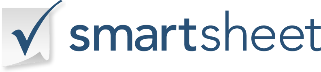 プロジェクトタイトル;プロジェクトマネージャープロジェクトタイトル;プロジェクトマネージャープロジェクトタイトル;プロジェクトマネージャープロジェクトタイトル;プロジェクトマネージャー合計総費用:合計総費用:合計総費用:合計総費用: $  $ 製品費用製品費用製品費用製品費用製品費用製品費用製品費用製品費用製品費用製品費用アイテム名アイテム名アイテムの説明アイテムの説明単位単位$ / 単位$ / 単位トータルトータル製品費用合計製品費用合計製品費用合計製品費用合計人件費人件費人件費人件費人件費人件費人件費人件費人件費人件費タスク名タスク名タスクの説明タスクの説明時間時間$ / 時間$ / 時間トータルトータル人件費合計人件費合計人件費合計人件費合計